		Соглашение		О принятии согласованных технических правил Организации Объединенных Наций для колесных транспортных средств, предметов оборудования и частей, которые могут быть установлены и/или использованы на колесных транспортных средствах, и об условиях взаимного признания официальных утверждений, выдаваемых на основе этих правил Организации Объединенных Наций*(Пересмотр 3, включающий поправки, вступившие в силу 14 сентября 2017 года)		Добавление 100 – Правила № 101 ООН		Пересмотр 2 – Поправка 5Дополнение 10 к первоначальному варианту Правил − Дата вступления в силу: 28 мая 2019 года		Единообразные предписания, касающиеся официального утверждения легковых автомобилей, приводимых в движение только двигателем внутреннего сгорания либо приводимых в движение при помощи гибридного электропривода, в отношении измерения объема выбросов двуокиси углерода и расхода топлива и/или измерения расхода электроэнергии и запаса хода на электротяге, а также транспортных средств категорий М1 и N1, приводимых в движение только при помощи электропривода, в отношении измерения расхода электроэнергии и запаса хода на электротягеНастоящий документ опубликован исключительно в информационных целях. Аутентичным и юридически обязательным текстом является документ:	ECE/TRANS/WP.29/2018/149.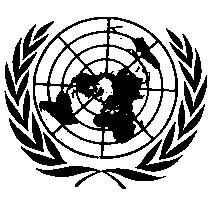 ОРГАНИЗАЦИЯ ОБЪЕДИНЕННЫХ НАЦИЙПриложение 10Включить следующий новый пункт 1.2:«1.2		Альтернативная процедураВ качестве альтернативы процедуре, предусмотренной в настоящем приложении, изготовитель может использовать результаты, полученные с помощью процедуры ВПИМ, описанной в добавлении 1 к приложению 6 к ГТП № 15 ООН, поправка 4.В таком случае применяются следующие дополнительные положения:а)	по просьбе изготовителя и с согласия компетентного органа при определении коэффициента регенерации Ki для транспортных средств класса 2 и класса 3 может быть исключена фаза сверхвысокой скорости ("Extra High");b)	вместо критерия, описанного в пункте 2.2 настоящего приложения, используют критерий, основанный на массе транспортного средства при испытании согласно ВПИМ: масса каждого транспортного средства в семействе при испытании не должна превышать аналогичной массы транспортного средства, используемого при демонстрационном испытании на подтверждение Ki, плюс 250 кг;c)	аддитивные или мультипликативные значения Ki актуальны и должны применяться соответствующим образом».E/ECE/324/Rev.2/Add.100/Rev.2/Amend.5−E/ECE/TRANS/505/Rev.2/Add.100/Rev.2/Amend.5E/ECE/324/Rev.2/Add.100/Rev.2/Amend.5−E/ECE/TRANS/505/Rev.2/Add.100/Rev.2/Amend.5E/ECE/324/Rev.2/Add.100/Rev.2/Amend.5−E/ECE/TRANS/505/Rev.2/Add.100/Rev.2/Amend.524 June 2019